How satisfied are you with your mental health?   Do you need additional help in this area?  Y/N	How satisfied are you with your physical health?  Do you need additional help in this area? Y/NHow satisfied are you with your job situation?	Do you need additional help in this area? Y/NHow satisfied are you with your accommodation?  Do you need additional help in this area? Y/NHow satisfied are you with your leisure activities? Do you need additional help in this area? Y/NHow satisfied are you with your relationship with your partner/family? Do you need additional help in this area? Y/NHow satisfied are you with your friendships?   Do you need additional help in this area? Y/NHow satisfied are you with your personal safety?   Do you need additional help in this area? Y/NHow satisfied are you with your finances?Do you need additional help in this area? Y/NHow satisfied are you with your expression of identity?Do you need additional help in this area? Y/NHow satisfied are you with your substance / alcohol use?Do you need additional help in this area? Y/NHow satisfied are you with your medication?  Do you need additional help in this area? Y/NHow satisfied are you with the practical help you receive? 
Do you need additional help in this area? Y/NHow satisfied are you with your meetings with mental health professionals?  
Do you need additional help in this area? Y/NRiO iDInitialsDate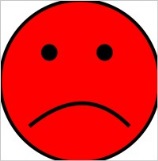 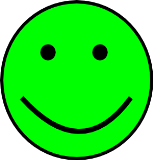 1234567Totally dissatisfiedVery dissatisfiedFairly dissatisfiedIn the middleFairly satisfiedVery satisfiedTotally satisfiedGoals & ActionsGoals & ActionsGoals & ActionsGoals & ActionsGoals & ActionsGoals & ActionsGoals & Actions1234567Totally dissatisfiedVery dissatisfiedFairly dissatisfiedIn the middleFairly satisfiedVery satisfiedTotally satisfiedGoals & ActionsGoals & ActionsGoals & ActionsGoals & ActionsGoals & ActionsGoals & ActionsGoals & Actions1234567Totally dissatisfiedVery dissatisfiedFairly dissatisfiedIn the middleFairly satisfiedVery satisfiedTotally satisfiedGoals & ActionsGoals & ActionsGoals & ActionsGoals & ActionsGoals & ActionsGoals & ActionsGoals & Actions1234567Totally dissatisfiedVery dissatisfiedFairly dissatisfiedIn the middleFairly satisfiedVery satisfiedTotally satisfiedGoals & ActionsGoals & ActionsGoals & ActionsGoals & ActionsGoals & ActionsGoals & ActionsGoals & Actions1234567Totally dissatisfiedVery dissatisfiedFairly dissatisfiedIn the middleFairly satisfiedVery satisfiedTotally satisfiedGoals & ActionsGoals & ActionsGoals & ActionsGoals & ActionsGoals & ActionsGoals & ActionsGoals & Actions1234567Totally dissatisfiedVery dissatisfiedFairly dissatisfiedIn the middleFairly satisfiedVery satisfiedTotally satisfiedGoals & ActionsGoals & ActionsGoals & ActionsGoals & ActionsGoals & ActionsGoals & ActionsGoals & Actions1234567Totally dissatisfiedVery dissatisfiedFairly dissatisfiedIn the middleFairly satisfiedVery satisfiedTotally satisfiedGoals & ActionsGoals & ActionsGoals & ActionsGoals & ActionsGoals & ActionsGoals & ActionsGoals & Actions1234567Totally dissatisfiedVery dissatisfiedFairly dissatisfiedIn the middleFairly satisfiedVery satisfiedTotally satisfiedGoals & ActionsGoals & ActionsGoals & ActionsGoals & ActionsGoals & ActionsGoals & ActionsGoals & Actions1234567Totally dissatisfiedVery dissatisfiedFairly dissatisfiedIn the middleFairly satisfiedVery satisfiedTotally satisfiedGoals & ActionsGoals & ActionsGoals & ActionsGoals & ActionsGoals & ActionsGoals & ActionsGoals & Actions1234567Totally dissatisfiedVery dissatisfiedFairly dissatisfiedIn the middleFairly satisfiedVery satisfiedTotally satisfiedGoals & ActionsGoals & ActionsGoals & ActionsGoals & ActionsGoals & ActionsGoals & ActionsGoals & Actions1234567Totally dissatisfiedVery dissatisfiedFairly dissatisfiedIn the middleFairly satisfiedVery satisfiedTotally satisfiedGoals & ActionsGoals & ActionsGoals & ActionsGoals & ActionsGoals & ActionsGoals & ActionsGoals & Actions1234567Totally dissatisfiedVery dissatisfiedFairly dissatisfiedIn the middleFairly satisfiedVery satisfiedTotally satisfiedGoals & ActionsGoals & ActionsGoals & ActionsGoals & ActionsGoals & ActionsGoals & ActionsGoals & Actions1234567Totally dissatisfiedVery dissatisfiedFairly dissatisfiedIn the middleFairly satisfiedVery satisfiedTotally satisfiedGoals & ActionsGoals & ActionsGoals & ActionsGoals & ActionsGoals & ActionsGoals & ActionsGoals & Actions1234567Totally dissatisfiedVery dissatisfiedFairly dissatisfiedIn the middleFairly satisfiedVery satisfiedTotally satisfiedGoals & ActionsGoals & ActionsGoals & ActionsGoals & ActionsGoals & ActionsGoals & ActionsGoals & Actions